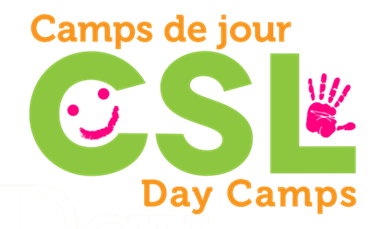 Rules and Regulations 2020The following is a summary of Côte Saint-Luc Day Camp Rules. These guidelines are implemented to ensure the enjoyment and safety of all campers. It is essential that parents/ guardians and campers are aware and respect these guidelines. Our camp staff will implement the Code of Conduct with all campers throughout the summer. Have Fun!! 	 Respect the CSL Day Camp staff at all times. • Listen attentively when they address you and other campers. • Follow their requests and instructions.  Respect all camp participants to ensure everyone has fun! • No fighting, arguing, name-calling, profane language or violence of any kind will be tolerated • Participate in each activity in a positive way and help others do the same.  Respect the Property and Rules of all City facilities and Parks. Please refer to the City website for the list of facility and park rules CoteSaintLuc.org.  Remain with your designated camp staff and group at all times. Disciplinary ActionWe anticipate that all CSL campers and their families will respect the Code of Conduct. However should on the rare occasion a situation arise, the following disciplinary measures are in place and will be enforced. We strive to work with campers and their families to ensure that disciplinary measures are a last resort. Warning: A letter is given out to the parent, along with an explanation as to why the behaviour of the child was inappropriate. In addition, parents will be advised with a phone call. Parents are expected to sign the letter and bring it back to camp to the attention of the camps Park Leader.First offence: The camper will sit out of a predetermined activity for a set period of time. Parents will be advised by a letter once again with an explanation as to why the behaviour was inappropriate. Followed up with a phone call.Second offence: The parents will be notified with a letter and a phone call and they will be asked to pick the child up from camp. Third offence: A phone call will be made to the parents to discuss the behaviour and the camper will face a suspension (1 day), along with a note to the parents. Thereafter, a further suspension may be enforced. In extreme situations, a camper may be asked to leave the camp.***Valuables should be left at home.  Any dangerous objects will be confiscated I __________________________ (guardian’s name) declare I have read and understood the city of  Côte Saint-Luc Day Camp Rules and Regulations and I acknowledge and accept that my child will be required to adhere by these rules.  My child, ___________________ (child’s name) understands the rules at Côte Saint-Luc Day Camp._________________________________                                   __________________________    Signature of Parent and/ or Guardian                                           Date 